ОтветыПриложение3.11 класс  Геометрия   Прямоугольный параллелепипед    Задания  В9,В11  ОБЗ№Домашняя контрольная работа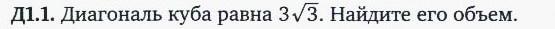 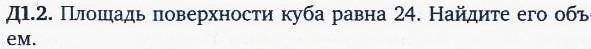 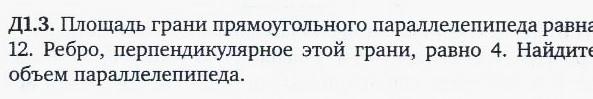 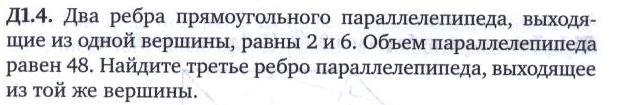 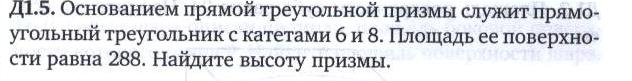 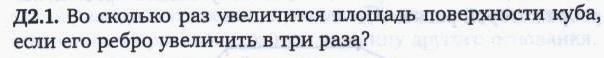 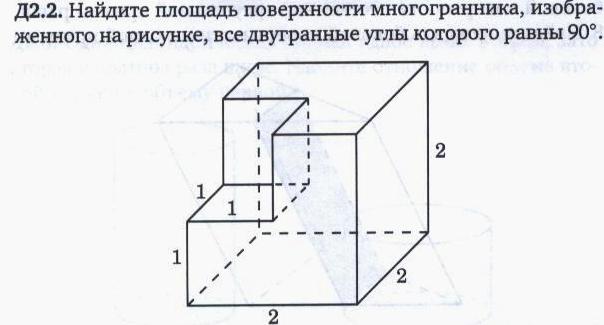 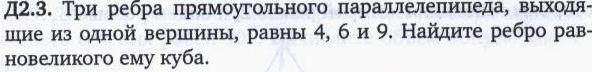 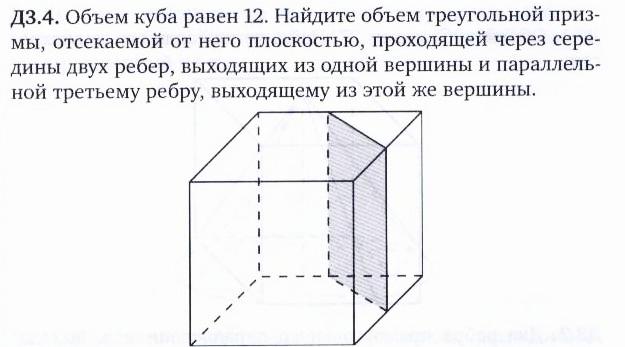 Найдите объем многогранника, изображенного на рисунке (все двугранные углы прямые).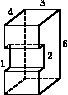 №Контрольное домашнее задание2784841092461,566